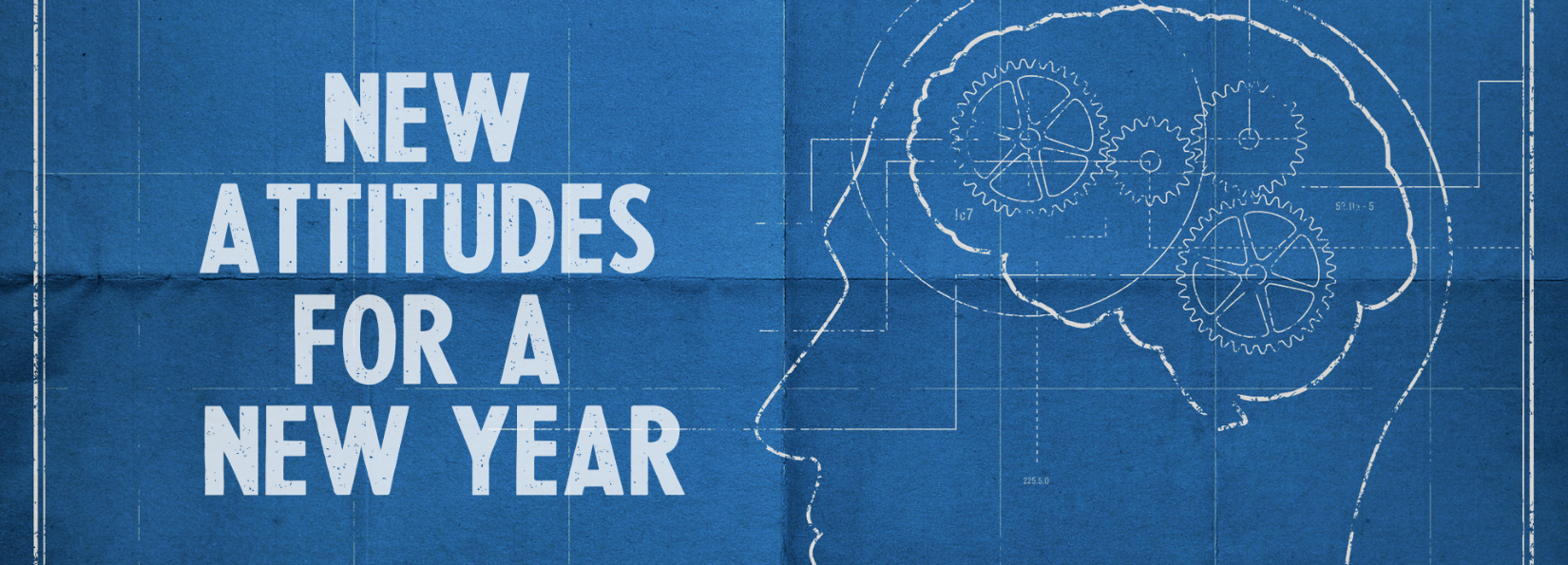 Sunday, January 8, 2023Pastor Keith Thompson1 Corinthians 13:13Choose _______________ over _______________.


Choose _______________ over _________________________.


Choose _______________ over _______________.